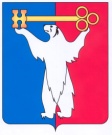 АДМИНИСТРАЦИЯ ГОРОДА НОРИЛЬСКАКРАСНОЯРСКОГО КРАЯРАСПОРЯЖЕНИЕ28.02.2018 	                г. Норильск 	                      № 920О внесении изменений в распоряжение Администрации города Норильска 
от 04.10.2017 № 5548 В целях исполнения закона Красноярского края от 02.11.2000 № 12-961 
«О защите прав ребенка», письма Министерства образования Красноярского края 
от 08.12.2017 № 75-15532:1. Внести в распоряжение Администрации города Норильска от 04.10.2017 
№ 5548 «О стоимости содержания детей в муниципальном бюджетном общеобразовательном учреждении «Школа-интернат № 2» (далее – Распоряжение) следующие изменения:1.1. в абзацах третьем, десятом пункта 2.2 Распоряжения слова «29 руб. 19 коп» заменить словами «12 руб. 87 коп»;1.2. в абзацах третьем, десятом пункта 2.2, абзацах втором, третьем пункта 2.4.3, абзацах втором, третьем 2.4.4, абзацах втором, третьем пункта 2.4.5 Распоряжения слова «27 руб. 61 коп» заменить словами «00,0 руб.»;1.3. в абзацах втором, третьем пункта 2.4.1 Распоряжения слова «6 руб. 76 коп» заменить словами «00,0 руб.»;1.4. в абзацах втором, третьем пункта 2.4.3, абзацах втором, третьем пункта 2.4.4, абзацах втором, третьем пункта 2.4.5 Распоряжения слова «35 руб. 95 коп» заменить словами «12 руб. 87 коп»;1.5. в абзацах четвертом, пятом пункта 2.4.5 Распоряжения слова «100 руб. 
20 коп» заменить словами «65 руб. 58 коп»;1.6. в абзацах четвертом, пятом пункта 2.4.5 Распоряжения слова «87 руб. 
72 коп» заменить словами «45 руб. 00 коп»;1.7. в абзацах втором, третьем пункта 2.5.1, абзацах втором, третьем пункта 2.5.2, абзацах втором, третьем пункта 2.5.3, абзацах втором, третьем пункта 2.5.4 Распоряжения слова «61 руб. 34 коп» заменить словами «84 руб. 42 коп»;1.8. в абзацах втором, третьем пункта 2.5.1, абзацах втором, третьем пункта 2.5.2, абзацах втором, третьем пункта 2.5.3, абзацах втором, третьем пункта 2.5.4 Распоряжения слова «69 руб. 68 коп» заменить словами «97 руб. 29 коп»;1.9. в абзацах четвертом, пятом пункта 2.5.4 Распоряжения слова «92 руб. 
04 коп» заменить словами «126 руб. 66 коп»;1.10. в абзацах четвертом, пятом пункта 2.5.4 Распоряжения слова «104 руб. 
52 коп» заменить словами «147 руб. 24 коп»;2. Опубликовать настоящее распоряжение в газете «Заполярная правда» 
и разместить его на официальном сайте муниципального образования город Норильск.3. Настоящее распоряжение вступает в силу после официального опубликования в газете «Заполярная правда» и распространяет свое действие 
на правоотношения, возникшие с 01.01.2018.Глава города Норильска								Р.В. Ахметчин 